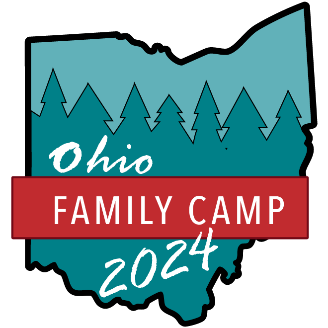 OHIO FAMILY CAMP PRICING SHEETThere is a non-refundable $50 charge on each registration.RegistrationRegistrationFull Week Event RegistrationAge 12 and up - $54.00 per person paid by May 21, $64.00 per person paid by June 17, $74.00 per person onsite

Age 3-11 - $38.00 per person

Age 2 and under – free
Daily Event RegistrationAge 12 and up - $12.00 per day
Age 3-11 - $8.00 per day
Age 2 and under – freeAfter 5pm: $5 for evening activitiesLodgingLodgingLodgingCamping(RV full or partial hook up or tent camping)$30.00 per night per site or $120.00 for Sunday-Friday morning*1 RV and 1 tent OR 2 tent’s per site
Dormitory Style Rooms$18.00 per person per night or $75.00 per person for Sunday-Friday morningAge 2 and under - free*1 family per room
Davidson Cabin$875 for Sunday-Friday morning*sleeps up to 6Beechnut Lodge$625 for Sunday-Friday morning or$225 per night*sleeps up to 4MealsMealsWeekly Meal PackageAge 12 & up: $110.00 per personAges 3-11: $66.00 per personAges 2 & under: freeIncludes Sunday night dinner through Friday breakfast.Individual MealsBreakfast$8.00 (age 12 & up), $4.00 (age 3-11)Lunch$10.00 (age 12 & up), $6.00 (age 3-11)Dinner$12.00 (age 12 & up), $8.00 (age 3-11)Fun Extra’sFun Extra’sTie Dye T-Shirt Activity$10.00 for child sizes, $12.00 for adult sizesGolf Cart Rental$300.00 for Sunday-Friday rental(must be paid at time of registration)
